~ Finesse Your Stress ~ Worksheet 2 - February 2016Watched the Tutorial? Good! Now, grab your Worksheet #1 and use those answers to fill in the below - and finesse your stress!Remember – an event is only as stressful as the meaning you attach to it.Outro message from Louise before her signature.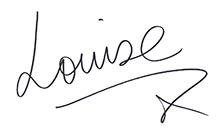 Current Stressor(Dis) Stress Meaning I am attachingEustress or Neutral meaning I can attach insteadI’m so stressed I…I’m so stressed I…I’m so stressed I…I’m so stressed I…I’m so stressed I…I’m so stressed I…I’m so stressed I…I’m so stressed I…I’m so stressed I…I’m so stressed I…I’m so stressed I…